                    यूको बैंक      UCO BANK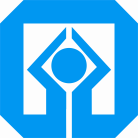                      सम्मान आपके विश्वास का                          Honours your trustCredit Monitoring DepartmentHead Office, Kolkata 700 001Notice ForEmpanelment of Consultant for Techno Economic Viability (TEV) Study &Lender’s Independent Engineers (LIE) For the FY 2021-22Head OfficeCredit Monitoring Department 5th Floor, 10 B.T.M. SaraniKolkata-700 001DisclaimerINDEXINTRODUCTIONUCO Bank, a body corporate, established under the Banking Companies (Acquisition and Transfer of Undertakings) Act 1970, having its Head Office at 10, B.T.M. Sarani, Kolkata-700001, India, and its Credit Monitoring Department at 5th Floor, hereinafter called “the Bank”, is one of the leading Public Sector Banks in India invites the Applications for empanelment of Consultants for Techno Economic Viability study (TEV)/ Lender’s Independent Engineers (LIE) in our Bank. We append below the general instructions for information of applicants for empanelment of the Consultants for Techno Economic Viability study (TEV)/ Lender’s Independent Engineers (LIE).UCO Bank is inviting applications for empanelment of consultants for                         Techno-Economic Viability (TEV) study & Lender’s Independent Engineer’s (LIE) from the eligible individuals/proprietorship/partnership firms, Private/Public limited company/ Co-operative Society fulfilling the eligibility and other terms appended herewith in the Annexure-I, along with the supportive documents.A declaration from the Consultants for Techno Economic Viability study (TEV)/Lender’s Independent Engineers (LIE) and code of conduct for the Consultants for Techno Economic Viability study (TEV)/Lender’s Independent Engineers (LIE) as stated in Annexure II should be submitted along with application and other supporting documents viz. KYC, qualifications, experience, affiliation etc.Consultants who are already empanelled and their validity remains up to 31.12.2021 are also required to apply afresh along with up to date credentials.Additional sheet of papers may be used for submitting the applications wherever, the space in the format is found inadequate.The Bank reserves the right to call for report from the existing clients of the applicants, if required.The list of Techno Economic Viability study executed in other Banks/Govt. Departments/ Public Sector Organizations/ Reputed Private Sector Organizations may be furnished with details like name of project, its value, locality, completion date etc. Similar separate list of work executed for UCO Bank may be furnished in case of completed project, if any.    The Applicants shall submit copies of complete KYC documents confirming their identity proof and address proof along with their Applications. The Status report from the bankers should be obtained and the same should be satisfactory. In case of Individuals, copies of last three (3) years’ (FY 20-21, FY 19-20 and FY 18-19) Income Tax returns to be submitted along with the Applications. In case of Firms/Companies etc., copies of the audited Financial Statements last three (3) years (FY 20-21, FY 19-20 and FY 18-19) to be submitted along with the Applications.   The Bank reserves the right to accept or reject any application without assigning any reason whatsoever and without any cost or compensation thereof.The Applicants who fulfill the eligibility criterion are required to submit their applications in sealed envelopes containing the application along with the requisite enclosures to the respective Zonal Offices located in their centers/ geographical area (mentioned in Annexure-III) within a period of fifteen (15) days from the date of publication of this RFP in Bank’s website (i.e. within 24.10.2021) for consideration of the applications for empanelment of Consultants for Techno Economic Viability study (TEV)/Lender’s Independent Engineers (LIE). The sealed envelopes should be super scribed “Empanelment of Consultants for Techno Economic Viability study (TEV)/Lender’s Independent Engineers (LIE)”.   Incomplete application and/or Application without supporting documents viz. KYC, qualifications, experience, affiliation etc. and/or Application received after due date are liable for cancellation without further reference.UCO Bank reserves the right to cancel the empanelment process partly or fully at its sole discretion at any stage without assigning any reason whatsoever and without any cost & compensation thereof to any of the participating Applicants. SCOPE OF SERVICES:The service required normally relates to project appraisal, financial management, market study/research, management consultancy, viability study of sick units and rehabilitation etc. The details are mentioned as under:Promoter’s qualifications (specially professional qualificationsPromoter’s experiencePromoter’s meansDue diligence of the promotersCapacity of the promoters to establish and run the business successfully including infusion of promoter’s contribution.Government policies and restrictionsStatutory clearancesClimate conditionProduct: Main product(s) to be manufactured, bye–product and waste, nature of product, demand/supply & Gap position global as well as local.Comparison with other similar projectsProduction Technology EvaluationIndustry Structure and Market DynamicsAvailability of backward/forward linkages like raw material,   power, Power Purchase Agreement (PPA), Fuel Supply Agreement (FSA).Availability of raw materials, source of raw materials, cost of raw materials and volatility in price of raw materials.Availability of trained/skilled manpower in vicinity.Availability of infrastructure support like road, rail, port connectivity.Plant and Machinery: Condition of existing/proposed machinery, technological level of machinery, suppliers of machinery, sourcing of technology. In case of second hand machinery, availability of chartered engineer’s certificate on age/condition/residual life/availability of spares/cost etc. should be examined and commented upon.Market and Marketing arrangements, Demand-supply data position, Position of other competitors in the industry, imported substitute, Targeted Consumer Segment.Project cost & means of finance.Any other factors considered relevant to project.Acceptability of projectionsFinancial analysis in case of existing units with a view to ascertain investible surplus, expected cash accruals during the implementation of the proposed new/ expansion /diversification project. Assessment of Working Capital Requirement.Inventory and receivables level maintained vis-à-vis normative requirements and/or industry standards.Assessment of Term Loan requirement.SWOT analysis including risk factors and risk mitigants.Comments on technical feasibility and economic viability including BEP analysis, DSCR calculation, IRR calculation and sensitivity analysis on sales/ major inputs. Debt servicing capacity of the project at different DSCR levels may be worked out where the project DSCR is lower than the benchmark figure for the limits sought by the applicant/borrower.The above lists are illustrative and not exhaustive. The sanctioning authority may decide on addition/deletion to the above lists on case to case basis and depending upon the nature of the project and purpose of the report i.e. new finance or restructuring.(TEV study should not cover aspects like need for collateral security, charges etc. as these are to be left to the sanctioning authority).(C)    OTHER SCOPE OF SERVICES:To vet the cost of various components of the project.To monitor the progress of the project on an ongoing basis in terms of time schedule as well as cost angle. (LIE Role)Before financial closure:Project Review & Assessment  Project Risk & Risk MitigantsAssessment of envisaged DCCOPre-finance Due Diligence to assess selection of appropriate technologyEPC (Engineering, Procurement and Construction) contracts and  permit, term and schedulePerformance assumptionsLong term agreements like Fuel Supply Agreement (FSA), Power Purchase                Agreement (PPA), Operation & Maintenance (O&M) etc.Required statutory clearances and approvals including Pollution Control   Board Clearance.During implementation stage:Periodic review of construction schedule.Review of compliance of EPC contract and permits.Monitor progress of the project with respect to the schedule and applicability of delays.Review and approve payment requirements.Contract amendment and modification orders.Commissioning and start up plans.Performance Testing:Repairs and Renovation(R&R) programs, environmental and other statutory clearance and progress.Annual Operational Review:Regular plan audit, maintenance cost and actual –review of amount and major maintenance budget.Outage report in power project.Identifying any significant technical and operational issues.Reviewing all major fixed and variable cost.Compliance with permits and regulatory requirements and reconfirm   performance inputs.DCCO:(i) To ensue achievement of DCCOOther:Any other factors considered relevant to the project by LIE.ELIGIBILITY CRITERIAThe TEV consultant/LIE may be an individual, proprietorship concern, partnership firm, private/public limited company or a co-operative society.Qualification:  Minimum BE/B.Tech. or equivalent qualification in the field of service offered.In case of consultants other than individuals, specialist staff with requisite qualification as mentioned above should be on the roll of employment or available on retention basis with them. Such specialist staff may include senior engineers/professors. Additional for TEV, specialist staff with professional qualification in finance i.e. CA, CS, ICWA, MBA etc., from a recognized university in India and abroad is required.Membership of Professional Body (Proprietor/Partner/Director):The staff of Third Party Service Providers (TPSPs) should be members of Institution of Valuers/ Association of Engineers / Institute of Engineers / Registration under companies (Registered valuers and valuation) Rules 2017 for which Insolvency and Bankruptcy Board in India (IBBI) is the competent authority etc.Experience:  Minimum 5 years’ experience in the field of specialization/services is required for individuals. In case of consultants other than individuals, the specialist staff employed/retained (at least one) should possess minimum 3 years’ experience in the field of specialization/services. The TPSPs should be on the approved list of at least 2 public sector Banks. The condition may be waived by the competent authority provided the firm has adequate /expertise in LIE/ TEV study.Financial Status/background:    A report from the existing client viz., Bank(s) should be obtained about the satisfactory performance of the Applicant. The report should clearly indicate that the operation of the account(s) wherein Applicant has submitted his report(s) are running satisfactorily. In case of Individuals, copies of last three (3) years’ (FY 20-21, FY 19-20 and FY 18-19) Income Tax returns to be submitted along with the Applications. In case of Firms/Companies etc., copies of the audited Financial Statements last three (3) years (FY 20-21, FY 19-20 and FY 18-19) to be submitted along with the Applications.   Other Requirement:Adequate knowledge of financial analysis.Entity, Proprietors, Partners and Directors should not have been blacklisted by Bank (s) /FIs or statutory bodies.FEE STRUCTURE AND ASSIGNMENTConsultancy charges/fees of the consultant should be reasonable and in line with the market trend. The consultant should indicate the charges/fees and other conditions, if any, for each of the services offered separately. The service charges/fees indicated would serve only as a reference and actual charges are to be negotiated at the time of giving a specific assignment in consultation with the borrower/client.The payment of fee for the services of consultant for Techno-Economic Viability (TEV) study & Lender’s Independent Engineer’s (LIE) will be borne by the borrower/client and will be on mutually acceptable terms between borrower/client and TEV consultant depending upon the size of the project and specific assignment keeping in view number of man hours required for execution of job. The written consent of the borrower/client for bearing such expenditure will be obtained.The scope of assignment for the consultant of Techno-Economic Viability (TEV) study & Lender’s Independent Engineer’s (LIE) should be advised by the Bank.The Payment of fee to the TEV/LIE Consultant shall be made by the Bank upon receipt of report of the study/job assigned.REASONS FOR DE-PANELMENT:The consultants for Techno-Economic Viability (TEV) study & Lender’s Independent Engineer’s (LIE)  shall be removed from the Bank’s panel for unsatisfactory performance/poor service quality and/or for any negligence, lapses, professional misconduct and/or unfair practices resorted by consultant.The Bank reserves its right for de-panelment of consultants for                         Techno-Economic Viability (TEV) study & Lender’s Independent Engineer’s (LIE), whose names have been circulated by IBA and other agencies for de-paneling them with other Banks/FIs.On receipt of misconduct/adverse report, Head Office Credit Monitoring Department shall issue a show cause notice to the consultant giving a thirty (30) days’ time for clarifying his/her/its action. The same shall be considered for taking appropriate decision on the matter.On removal from panel, Head Office, Credit Monitoring Department shall report the name of such delinquent consultant to IBA for placing it on the IBA’s caution list of Third Party Entities (TPEs).VALIDITY OF EMPANELMENT:The empanelment for the consultant for Techno-Economic Viability (TEV) study & Lender’s Independent Engineer’s (LIE) will be valid for a period of three years subject to annual review. The annual review of the TEV/LIE Consultant will be carried out at the end of every financial year. If the performance of the TEV/LIE Consultant is found not in consonance with the terms of assignment/Code of Conduct, the Bank may de-panel the TEV/LIE Consultant at its sole discretion by giving a thirty (30) days’ notice in writing to the TEV/LIE Consultant.CONFIDENTIALITY & SECRECYThe empaneled Applicant must undertake that they shall hold in trust any Information received/processed by them in the course of their assignment and the strictest of confidence shall be maintained in respect of such Information. The empaneled Applicant shall also agree:To maintain and use the Information only for the purposes assignment and only as permitted by UCO BANK;To restrict access and disclosure of Information to such of their employees, agents, strictly on a “need to know” basis, to maintain confidentiality of the Information disclosed to them andTo treat all Information as Confidential Information.The empanelled Applicant shall undertake to acknowledge and agree that all tangible and intangible information obtained, developed or disclosed including all documents, data, papers, statements, any business/customer information, trade secrets and process of the UCO Bank relating to its business practices in connection with the performance of services under this empanelment or otherwise, is deemed by the UCO Bank and shall be considered to be confidential and proprietary information (“Confidential Information”), solely of the UCO Bank and shall not be used/disclosed to anybody in any manner except with the written consent of The UCO Bank.The empanelled Applicant shall ensure that the same is not used or permitted to be used in any manner incompatible or inconsistent with that authorized by the UCO Bank. The Confidential Information will be safeguarded and the selected Applicant will take all necessary action to protect it against misuse, loss, destruction, alterations or deletions thereof.CONFLICT OF INTERESTThe empanelled Applicant shall disclose to UCO BANK in writing, all actual and potential conflicts of interest that exist, arise or may arise (either for the empanelled Applicant and/or his “team”) in the course of performing the Service(s) as soon as practical after it becomes aware of that conflict.GROUNDS FOR DISQUALIFICATION & BLACKLISTINGNotwithstanding anything contained in this document, an applicant shall not be considered for empanelment if the Applicant have been black-listed or otherwise debarred by any Bank/Financial Institution/Central Government/State Government/any Central or State Undertaking or Corporation/Reserve Bank of India or any other Regulatory/Statutory Authority as on date of the publication of this Notice.Further, the Bank has the discretion not to consider the Applicant for empanelment if it has come to the knowledge or notice of the Bank that the Applicant has committed any act of:Submission of the Application or any other document that is known or should be known by the Applicant to be false, misleading or non-meritorious or to contain false information which will influence the outcome of the eligibility screening/empanelment process;Any documented unsolicited attempt by the Applicant to unduly influence the decision making process of the Bank while determining the eligibility/empanelment process in favour of the Applicant;Unauthorized use of one’s name or using the name of another for the purpose of empanelment;Refusal or failure to furnish the required documents/information to the Bank, as requisitioned for, within the prescribed time frame;Lack of integrity or honesty or fraud, bribery, collusion or conspiracy.Notwithstanding anything contained herein, for the purpose of determining the eligibility of the Applicant(s), Bank reserves the right to seek any clarification/documents which are required for the matter(s) connected therewith or incidental and any such clarification/documents shall be binding on all the Applicant(s).(Sanjay Kumar)General ManagerCredit Monitoring DepartmentAnnexure IAPPLICATION FORM FOR EMPANELMENT OF CONSULTANTS (TEV Study) AND LENDERS INDEPENDENT ENGINEERS:Declaration:I/we declare that the particulars furnished above are true to the best of my knowledge and belief. I/we, further confirm that all the necessary supporting documents are enclosed with the application.I/we hereby undertake that the firm/company, if empanelled, shall have arms length dealing with the proposed clients for whose projects TEV Study is done, will not have any business dealings with them or give them undue favour, will not demand additional remuneration than what is initially settled nor will unnecessarily delay the TEV Report.I/we hereby apply to the bank to empanel firm/company on the Bank’s panel as consultant for Techno Economic Viability Report/Financial appraisal.I/we understand that any discrepancy/wrong information/breach of undertaking would lead to cancellation of empanelment as consultant with immediate effect.For 	Seal of the company / firmPlace                                                             Proprietor / Partner /Authorized Signatory DateEnclosures: Related documents/enclosures as required in notice for empanelment of TEV/LIEANNEXURE IIDECLARATION FROM LIE & TEV STUDY PROVIDERI hereby declare that-The information furnished in my report dated ----------------------- is true and correct to the best of my knowledge and belief and I have made an impartial and true assessment/valuation/Technical & Economical viability;I have no direct or indirect interest in the project;I have personally inspected the site on-----------------------;I have not been convicted of any offence and sentenced to a term of imprisonment;OrI have been convicted of an offence and sentenced to a term of imprisonment for a period of ---------------------- (particulars of offence and sentence attached); andI have not been found guilty of misconduct in my professional capacity.OrI have been found guilty of misconduct in my professional capacity (particulars attached).CODE OF CONDUCT FOR TEV Consultant/ Lender Independent Engineers (LIE)All TEV consultant / LIE empanelled with bank shall strictly adhere to the following code of conduct:Integrity and FairnessA TEV consultant / LIE shall, in the conduct of his/its business, follow high standards of integrity and fairness in all his/its dealings with his/its clients.A TEV consultant / LIE shall maintain integrity by being honest, straightforward, and forthright in all professional relationships.A TEV consultant / LIE shall endeavour to ensure that he/it provides true and adequate information and shall not misrepresent any facts or situations.A TEV consultant / LIE shall refrain from being involved in any action that would bring disrepute to the profession.A TEV consultant / LIE shall keep public interest foremost while delivering his services.Professional Competence and Due CareA TEV consultant / LIE shall render at all times high standards of service, exercise due diligence, ensure proper care and exercise independent professional judgment.A TEV consultant / LIE shall carry out professional services in accordance with the relevant technical and professional standards that may be specified from time to time.A TEV consultant / LIE shall continuously maintain professional knowledge and skill to provide competent professional service based on up-to-date developments in practice, prevailing regulations/guidelines and techniques.In the preparation of a TEV/LIE report, the TEV consultant / LIE shall not disclaim liability for his/its expertise or deny his/its duty of care, except to the extent that the assumptions are based on statements of fact provided by the subject firm (ie. whose TEV/LIE report is undertaken) or its auditors or consultants or information available in public domain and not generated by the TEV consultant / LIE.A TEV consultant / LIE shall not carry out any instruction of the subject firm in so far as they are incompatible with the requirements of integrity, objectivity and independence.Independence and Disclosure of InterestA TEV consultant / LIE shall act with objectivity in his/its professional dealings by ensuring that his/its decisions are made without the presence of any bias, conflict of interest, coercion, or undue influence of any party, whether directly connected to the assignment or not.A TEV consultant / LIE shall not take up an assignment if he/it or any of his/its relatives or associates is not independent in terms of association to the subject client.A TEV consultant / LIE shall maintain complete independence in his/its professional relationships and shall conduct the assigned work independent of external influences.A TEV consultant / LIE shall wherever necessary disclose to the Bank, possible sources of conflicts of duties and interests, while providing unbiased services.A TEV consultant / LIE shall not indulge in “mandate snatching” or offering “convenience report” in order to cater to a client’s needs.As an independent entity, TEV consultant / LIE shall not charge success fee.ConfidentialityA TEV consultant / LIE shall not use or divulge to any other party any confidential information about the subject client for whom TEV/LIE is conducted , which has come to his/its knowledge without proper and specific authority or unless there is a legal or professional right or duty to disclose.Information ManagementA TEV consultant / LIE shall ensure that he/ it maintains written contemporaneous records for any decision taken, the reasons for taking the decision, and the information and evidence in support of such decision. This shall be maintained so as to sufficiently enable a reasonable person to take a view on the appropriateness of his/its decisions and actions.A TEV consultant / LIE shall appear, co-operate and will provide all information and records in case of any need or legal or statutory or professional requirement.Gifts and hospitality:A TEV consultant / LIE or his/its relative shall not accept gifts or hospitality which undermines or affects his independence as a TEV consultant / LIE.Explanation.─ For the purposes of this code the term „relative‟ shall have the same meaning as defined in clause (77) of Section 2 of the Companies Act, 2013 (18 of 2013).A TEV consultant / LIE shall not offer gifts or hospitality or a financial or any other advantage to a public servant or any other person with a view to obtain or retain work for himself/ itself, or to obtain or retain an advantage in the conduct of profession for himself/ itself.Remuneration and CostsA TEV consultant / LIE shall provide services for remuneration which is charged in a transparent manner, is a reasonable reflection of the work necessarily and properly undertaken, and is not inconsistent with the applicable rules.A TEV consultant / LIE shall not accept any fees or charges other than those which are disclosed in a written contract with the person to whom he would be rendering service.Occupation, employability and restrictionsA TEV consultant / LIE shall refrain from accepting too many assignments, if he/it is unlikely to be able to devote adequate time to each of his/ its assignments.A TEV consultant / LIE shall not conduct business which discredits the profession.         Place:                                                                              Signature          Date:                                                                           Name of TEV/ LIE consultantANNEXURE IIILIST OF ZONAL OFFICESS.N.ParticularsPage No.1Introduction42Scope of Services53Other scopes of Services64Eligibility Criteria75Fee Structure and Assignment86Reason for De-panelment97Validity of Empanelment98Confidentiality and Secrecy109Conflict of Interest1010Grounds for Disqualification & Blacklisting10                                                    ANNEXURES                                                    ANNEXURES                                                    ANNEXURESIApplication form for Empanelment of TEV consultantsApplication form for Empanelment of TEV consultantsIIDeclaration form from TEV consultantDeclaration form from TEV consultantIIIAddress of Zonal OfficesAddress of Zonal Offices1.Name1.Name1.Name1.Name1.Name1.Name1.Name1.Name2.Office Address2.Office Address2.Office Address2.Office Address2.Office Address2.Office Address2.Office Address2.Office Address3.Constitution3.Constitution3.Constitution3.Constitution3.Constitution3.Constitution3.Constitution3.Constitution3.1 GST no. and Date of Registration3.1 GST no. and Date of Registration3.1 GST no. and Date of Registration3.1 GST no. and Date of Registration3.1 GST no. and Date of Registration3.1 GST no. and Date of Registration3.1 GST no. and Date of Registration3.1 GST no. and Date of Registration4.Date of establishment4.Date of establishment4.Date of establishment4.Date of establishment4.Date of establishment4.Date of establishment4.Date of establishment4.Date of establishment5.Details of Promoters5.Details of Promoters5.Details of Promoters5.Details of Promoters5.Details of Promoters5.Details of Promoters5.Details of Promoters5.Details of PromotersNameNameDesignationDesignationDesignationDesignationDINDINDINPANOthers(Passport, Aadhar Card, Driving License)Others(Passport, Aadhar Card, Driving License)Others(Passport, Aadhar Card, Driving License)Full addressFull addressFull addressFull addressQualification /sQualification /sQualification /sIndustrialconsultancy experienceIndustrialconsultancy experience6. Name, contact no. & email id of concerned officials6. Name, contact no. & email id of concerned officials6. Name, contact no. & email id of concerned officials6. Name, contact no. & email id of concerned officials6. Name, contact no. & email id of concerned officials6. Name, contact no. & email id of concerned officials6. Name, contact no. & email id of concerned officials6. Name, contact no. & email id of concerned officials7.Personal & professional details of professional staff:7.Personal & professional details of professional staff:7.Personal & professional details of professional staff:7.Personal & professional details of professional staff:7.Personal & professional details of professional staff:7.Personal & professional details of professional staff:7.Personal & professional details of professional staff:7.Personal & professional details of professional staff:7.Personal & professional details of professional staff:7.Personal & professional details of professional staff:7.Personal & professional details of professional staff:7.Personal & professional details of professional staff:7.Personal & professional details of professional staff:7.Personal & professional details of professional staff:7.Personal & professional details of professional staff:7.Personal & professional details of professional staff:7.Personal & professional details of professional staff:7.Personal & professional details of professional staff:7.Personal & professional details of professional staff:7.Personal & professional details of professional staff:7.Personal & professional details of professional staff:7.Personal & professional details of professional staff:Sr.NameNameNameDesignationDesignationDesignationDesignationDesignationDate ofbirthDate ofbirthQualification /sQualification /sQualification /sQualification /sArea	ofspecializationArea	ofspecializationArea	ofspecializationDetails of experienceDetails of experienceDetails of experienceDetails of experience8.Assignment completed in last 5 years (minimum required period for eligibility) with commercial Banks / Financial Institutions etc. other than Union Bank of India:8.Assignment completed in last 5 years (minimum required period for eligibility) with commercial Banks / Financial Institutions etc. other than Union Bank of India:8.Assignment completed in last 5 years (minimum required period for eligibility) with commercial Banks / Financial Institutions etc. other than Union Bank of India:8.Assignment completed in last 5 years (minimum required period for eligibility) with commercial Banks / Financial Institutions etc. other than Union Bank of India:8.Assignment completed in last 5 years (minimum required period for eligibility) with commercial Banks / Financial Institutions etc. other than Union Bank of India:8.Assignment completed in last 5 years (minimum required period for eligibility) with commercial Banks / Financial Institutions etc. other than Union Bank of India:8.Assignment completed in last 5 years (minimum required period for eligibility) with commercial Banks / Financial Institutions etc. other than Union Bank of India:8.Assignment completed in last 5 years (minimum required period for eligibility) with commercial Banks / Financial Institutions etc. other than Union Bank of India:8.Assignment completed in last 5 years (minimum required period for eligibility) with commercial Banks / Financial Institutions etc. other than Union Bank of India:8.Assignment completed in last 5 years (minimum required period for eligibility) with commercial Banks / Financial Institutions etc. other than Union Bank of India:8.Assignment completed in last 5 years (minimum required period for eligibility) with commercial Banks / Financial Institutions etc. other than Union Bank of India:8.Assignment completed in last 5 years (minimum required period for eligibility) with commercial Banks / Financial Institutions etc. other than Union Bank of India:8.Assignment completed in last 5 years (minimum required period for eligibility) with commercial Banks / Financial Institutions etc. other than Union Bank of India:8.Assignment completed in last 5 years (minimum required period for eligibility) with commercial Banks / Financial Institutions etc. other than Union Bank of India:8.Assignment completed in last 5 years (minimum required period for eligibility) with commercial Banks / Financial Institutions etc. other than Union Bank of India:8.Assignment completed in last 5 years (minimum required period for eligibility) with commercial Banks / Financial Institutions etc. other than Union Bank of India:8.Assignment completed in last 5 years (minimum required period for eligibility) with commercial Banks / Financial Institutions etc. other than Union Bank of India:8.Assignment completed in last 5 years (minimum required period for eligibility) with commercial Banks / Financial Institutions etc. other than Union Bank of India:8.Assignment completed in last 5 years (minimum required period for eligibility) with commercial Banks / Financial Institutions etc. other than Union Bank of India:8.Assignment completed in last 5 years (minimum required period for eligibility) with commercial Banks / Financial Institutions etc. other than Union Bank of India:8.Assignment completed in last 5 years (minimum required period for eligibility) with commercial Banks / Financial Institutions etc. other than Union Bank of India:8.Assignment completed in last 5 years (minimum required period for eligibility) with commercial Banks / Financial Institutions etc. other than Union Bank of India:Date ofAssignmentDate ofAssignmentDate ofAssignmentNature ofworkNature ofworkName   of   Project   with briefdetails (Sector, Project cost, Name of promoters / group, location, etc)Name   of   Project   with briefdetails (Sector, Project cost, Name of promoters / group, location, etc)Name   of   Project   with briefdetails (Sector, Project cost, Name of promoters / group, location, etc)Name   of   Project   with briefdetails (Sector, Project cost, Name of promoters / group, location, etc)Name   of   Project   with briefdetails (Sector, Project cost, Name of promoters / group, location, etc)Name   of   Project   with briefdetails (Sector, Project cost, Name of promoters / group, location, etc)Name   of   Project   with briefdetails (Sector, Project cost, Name of promoters / group, location, etc)Assignmentcompleted onAssignmentcompleted onAssignmentcompleted onAssignmentcompleted onName ofCommercial Bank / FIs / OrganisationName ofCommercial Bank / FIs / OrganisationName ofCommercial Bank / FIs / OrganisationName,address	& contact number of Commercial Banks /FIs/OrganisationName,address	& contact number of Commercial Banks /FIs/OrganisationName,address	& contact number of Commercial Banks /FIs/Organisation9.Applicant’s Financial Information as on 31.03.2 	(Rs. in lacs)9.Applicant’s Financial Information as on 31.03.2 	(Rs. in lacs)9.Applicant’s Financial Information as on 31.03.2 	(Rs. in lacs)9.Applicant’s Financial Information as on 31.03.2 	(Rs. in lacs)9.Applicant’s Financial Information as on 31.03.2 	(Rs. in lacs)9.Applicant’s Financial Information as on 31.03.2 	(Rs. in lacs)9.Applicant’s Financial Information as on 31.03.2 	(Rs. in lacs)9.Applicant’s Financial Information as on 31.03.2 	(Rs. in lacs)9.Applicant’s Financial Information as on 31.03.2 	(Rs. in lacs)9.Applicant’s Financial Information as on 31.03.2 	(Rs. in lacs)9.Applicant’s Financial Information as on 31.03.2 	(Rs. in lacs)9.Applicant’s Financial Information as on 31.03.2 	(Rs. in lacs)9.Applicant’s Financial Information as on 31.03.2 	(Rs. in lacs)9.Applicant’s Financial Information as on 31.03.2 	(Rs. in lacs)9.Applicant’s Financial Information as on 31.03.2 	(Rs. in lacs)9.Applicant’s Financial Information as on 31.03.2 	(Rs. in lacs)9.Applicant’s Financial Information as on 31.03.2 	(Rs. in lacs)9.Applicant’s Financial Information as on 31.03.2 	(Rs. in lacs)9.Applicant’s Financial Information as on 31.03.2 	(Rs. in lacs)9.Applicant’s Financial Information as on 31.03.2 	(Rs. in lacs)9.Applicant’s Financial Information as on 31.03.2 	(Rs. in lacs)9.Applicant’s Financial Information as on 31.03.2 	(Rs. in lacs)YearYearYearYearYearYearYearYear31.03. 	31.03. 	31.03. 	31.03. 	31.03. 	31.03. 	31.03. 	31.03. 	31.03. 	31.03. 	31.03. 	31.03. 	31.03. 	31.03. 	(Current year)Paid up CapitalPaid up CapitalPaid up CapitalPaid up CapitalPaid up CapitalPaid up CapitalPaid up CapitalPaid up CapitalIncome / RevenueIncome / RevenueIncome / RevenueIncome / RevenueIncome / RevenueIncome / RevenueIncome / RevenueIncome / RevenueBorrowingsBorrowingsBorrowingsBorrowingsBorrowingsBorrowingsBorrowingsBorrowingsNet WorthNet WorthNet WorthNet WorthNet WorthNet WorthNet WorthNet WorthPATPATPATPATPATPATPATPATDebt / Equity RatioDebt / Equity RatioDebt / Equity RatioDebt / Equity RatioDebt / Equity RatioDebt / Equity RatioDebt / Equity RatioDebt / Equity RatioParticulars of Capital / Shares heldParticulars of Capital / Shares heldParticulars of Capital / Shares heldParticulars of Capital / Shares heldParticulars of Capital / Shares heldParticulars of Capital / Shares heldParticulars of Capital / Shares heldParticulars of Capital / Shares heldParticulars of Capital / Shares heldParticulars of Capital / Shares heldParticulars of Capital / Shares heldParticulars of Capital / Shares heldParticulars of Capital / Shares heldParticulars of Capital / Shares heldParticulars of Capital / Shares heldParticulars of Capital / Shares heldParticulars of Capital / Shares heldParticulars of Capital / Shares heldParticulars of Capital / Shares heldParticulars of Capital / Shares heldParticulars of Capital / Shares heldParticulars of Capital / Shares heldName of holderName of holderName of holderName of holderName of holderName of holderName of holderName of holderResident or Non residentResident or Non residentResident or Non residentResident or Non residentResident or Non residentResident or Non residentAddressAddressAddressAddressAddressAddressAddress%	of	shareholding10.Details   of  regulatory10.Details   of  regulatory10.Details   of  regulatory10.Details   of  regulatory10.Details   of  regulatory10.Details   of  regulatory10.Details   of  regulatoryissues faced by the agency / promoters if any in the past 5 years and present status:11.List of financial institutions / Banks with which the firm is already empanelled12.Any other relevant details (any special achievement, etc):S.NNAME OF ZONEADDRESSCONTACT NO.E-MAIL1AGARTALACENTRAL ROAD, DISTT- WEST TRIPURA, AGARTALA- 799001; 0381 -2666315/ 2660530zo.agartala@ucobank.co.in2AHMEDABADUCO BHAVAN, ASHRAM  ROAD, NEAR SANYAS ASHRAM, AHMEDABAD, GUJARAT-380009079 -26574808zo.ahmedabad@ucobank.co.in3AJMERCOMMERCIAL CENTRE, KHAILAND MARKET, AJMER, RAJASTHAN-305001     0145 -2622660/ 2622884zo.ajmer@ucobank.co.in4BALASOREPOLICE LINE, O.T.  ROAD BALASORE, ODISHA-756001 06782 -240111/ 262498zo.balasore@ucobank.co.in5BANGALOREUCO BANK BUILDING, 2nd FLOOR, 13/22 KEMPEGOWDA ROAD, BANGALORE, KARNATAKA-560009 080 -43472716zo.blr@ucobank.co.in6BEGUSARAISONA JAGESHWAR COMPLEX, TRAFFIC CHAWK, BEGUSARAI, BIHAR – 8511006243-221722zo.begusarai@ucobank.co.in                         7BHAGALPURS.K. TARAFDAR ROAD, NEW KOYLA-GHAT, PO- ADAMPUR, BHAGALPUR, BIHAR-812001                             0641-2301755/54zo.bhagalpur@ucobank.co.in8BHOPALE-5, ARERA COLONY, BHOPAL, MADHYA PRADESH - 462016;             0755-4046002zo.bhopal@ucobank.co.in   9BHUBANESWARUCO BANK BUILDING, C/2, ASHOK NAGAR, UNIT-2, BHUBANESWAR, KHURDA, ODISHA - 751009 0674-2532226zo.bbsr@ucobank.co.in10CHANDIGARHUCO BANK BLDG,1ST FLOOR, SCO - 55, 56, 57, SECTOR -17B, CHANDIGARH - 160017;                    0172-5037301/ 2701942zo.chng@ucobank.co.in11CHENNAIUCO BANK BUILDING, 328, THAMBU CHETTY STREET, CHENNAI, TAMIL NADU-600001; 044-43405588/ 43405555zo.chennai@ucobank.co.in                       12COIMBATORENO.671/449, AVINASHI  RD. PEELAMEDU, COIMBATORE, CHENNAI, TAMIL NADU-641002;  0422-4509906zo.coimbatore@ucobank.co.in13DEHRADUN24A, 2nd FLOOR, NCR PLAZA, NEW CANTT. ROAD, HATHIBARKALA, DEHRADUN, UTTARAKHAND-248001 0135-2742811zo.dehradun@ucobank.co.in14DHARAMSALADIST. KANGRA, SHYAMNAGAR, DHARAMSALA, KANGRA, HIMACHAL PRADESH-176215                   01892-222086zo.drmshala@ucobank.co.in;      15DURGAPUREINSTEIN AVENUE,    B-ZONE, DURGAPUR, PURBA BARDHAMAN, WEST BENGAL-7132058902675881/ 9537041091zo.burdwan@ucobank.co.in16ERNAKULAM39/3720-F, 2nd FLOOR, S.R. COMPLEX, RAVIPURAM ROAD, ERNAKULAM, KERALA - 682016                       0484-2356640zo.tvpuram@ucobank.co.in17GUWAHATIMANI RAM DEWAN ROAD, SILPUKHURI,GUWAHATI,  KAMRUP METROPOLITAN, ASSAM - 781003;                      0361-2666315/ 2660530zo.guwahati@ucobank.co.in    18HOOGHLY21 NEW G.T. ROAD, UTTARPARA, HUGLI, WEST BENGAL -712258 033-26640186zo.hooghly@ucobank.co.in19HYDERABAD# 8-2-624, GROUND FLOOR, ROAD NO.10, BANJARA HILLS, HYDERABAD, TELANGANA-500034040-23322587zo.hybd@ucobank.co.in20INDORE2nd FLOOR, 380-381 SAKET NAGAR, INDORE, MADHYA PRADESH-452001  0731-2438335zo.indore@ucobank.co.in21JAIPURJAIPUR EXECUTIVE SEC., ARCADE INTERNATIONAL, CIVIL LINES, AJMER ROAD, JAIPUR, RAJASTHAN-302006;        0141-2225672zo.jaipur@ucobank.co.in       22JALANDHARSCO - 113, 114, 115 (1st FLOOR), MASTER TARA SINGH NAGAR MARKET, JALANDHAR,  NEAR BSNL EXCHANGE, PUNJAB-1440010181-5064062zo.jlndhar@ucobank.co.in       23JODHPUR461 1st  FLOOR,  PAL LINK ROAD, JODHPUR, RAJASTHAN-342008 0291-2633723zo.jodhpur@ucobank.co.in24JORHATT.N. SHARMA PATH, NEHRU PARK, P.O. JORHAT, ASSAM -7850010376-2301575zo.jorahat@ucobank.co.in25KANPUR75/4, SIDDHI SADAN, HALSEY ROAD, KANPUR, UTTAR PRADESH - 208001 0512-2302706zo.kanpur@ucobank.co.in26KARNAL1st FLOOR, OLD G.T. ROAD, NEAR BUS STAND, INSIDE MANDIR COMPLEX, KARNAL, HARYANA-132001                                0184-4020152/4020164zo.haryana@ucobank.co.in27KOLKATA3 & 4, DD BLOCK, 1st FLOOR,  SECTOR-1, SALT LAKE, KOLKATA,  WEST BENGAL - 700064 033-44559170/ 9157zo.calcutta@ucobank.co.in28LUCKNOWFLOOR B-1/122, VINEET KHAND, OPPOSITE JAIPURIA COLLEGE, GOMTI NAGAR, LUCKNOW, U.P-226010           0522-4010060zo.lucknow@ucobank.co.in29MEERUTC/26, D-BLOCK, KRISHNA PLAZA, GANGA NAGAR, MAWANA ROAD, MEERUT, UTTAR PRADESH - 250001                  0121-2622517zo.meerut@ucobank.co.in30MUMBAIUCO BANK BLDG., PLOT NO. 359, OPP. SIDDHARTH COLLEGE, D.N. ROAD, FORT, MUMBAI, MAHARASHTRA-400001 022-40544301/ 40544302zo.mumbai@ucobank.co.in31NAGPURCOMMERCIAL ROAD, JAIKA MOTORS BUILDING, 3rd FLOOR, CIVIL LINES, OPP. BISHOP COTTON SCHOOL, NAGPUR, MAHARASHTRA - 440001 0712-2530442/ 2522397zo.nagpur@ucobank.co.in32NEW DELHIUCO BHAWAN, FLOOR-1, 5 -PARLIAMENT STREET, NEW DELHI-110001    011-23736132zo.newdelhi@ucobank.co.in33PATNABLOCK-A, 4TH FLOOR, MAURYA LOK COMPLEX, DAK BUNGALOW ROAD, PATNA, BIHAR-8000010612-6455555zo.patna@ucobank.co.in            34PUNE2190 / 2191, SANSKRIT VIDYA MANDIR, SPORTS COMPLEX, NEAR ARYANESHWAR MANDIR, LANE-4, SAHAKARNAGAR-1, PUNE, MAHARASHTRA - 411009 020-24544001/ 002zo.pune@ucobank.co.in35RAIPUR2nd FLOOR, CHHATTISGARH EYE HOSPITAL CAMPUS, TELIBANDHA, RAIPUR, CHHATTISGARH-4920060771-4233100/02/03zo.raipur@ucobank.co.in36RANCHIRAJENDRA JAWAN BHAWAN CUM SAINIK BAZAR, MAIN ROAD, RANCHI, JHARKHAND-834001  0651-2330265zo.ranchi@ucobank.co.in       37SALT LAKE3 & 4 DD BLOCK, SALT LAKE,  SECTOR - I, 1st FLOOR, HO-2, KOLKATA,WEST BENGAL - 700064                            033-44559111zo.saltlake@ucobank.co.in  38SAMBALPUR18/1,AINTHAPALI ROAD, SAMBALPUR, ODISHA-768004; 0663-2541320/ 2541412zo.sblpur@ucobank.co.in39SHIMLAHIMLAND HOTEL, ANEX WEST CIRCULAR ROAD, SHIMLA, HIMACHAL PRADESH - 171001;                            0177-2629961/ 2625956zo.shimla@ucobank.co.in40SILIGURIWARD NO-11(SMC), HOLDING NO-22/10/18, MUKHERJEE NURSING HOME ROAD, SISIR BHADURI, SARANI OFF HILL CART ROAD, SILIGURI, DARJILING, WEST BENGAL-7340010353-2960402zo.suri@ucobank.co.in41SURAT206, RIDDHI SHOPPERS, OPP. STAR BAZAR, ADAJAN, HAZIRA ROAD, SURAT, GUJARAT - 395009 0261-2796600/ 2794100zo.surat@ucobank.co.in42VARANASID-63/8-1-M, DHANSHREE COMPLEX, BEHIND MUKESH AUTOMOBILES, MOUZA - TULSIPUR, MAHMOORGANJ, VARANASI, UTTAR PRADESH - 221010    0542-2223323/ 0123/1923zo.varanasi@ucobank.co.in